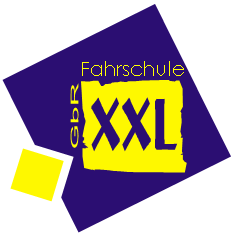 Modul 1:				Modul 2:				Modul 3:15.01.2022				22.01.2022		   		29.01.202212.03.2022				19.03.2022				26.03.202223.04.2022				30.04.2022				07.05.202211.06.2022				18.06.2022				25.06.202206.08.2022				13.08.2022				20.08.202201.10.2022				08.10.2022				15.10.202219.11.2022				26.11.2022				03.12.2022Modul 4:                              Modul 5:				ADR												Auffrischungs-05.02.2022				12.02.2022				schulung:02.04.2022				09.04.2022				18.02.2022	14.05.2022				21.05.2022				29.04.2022	02.07.2022				09.07.2022				01.07.202227.08.2022				03.09.2022				16.09.202222.10.2022				29.10.2022				02.12.202210.12.2022				17.12.2022	Gemäß Bundesgesetzblatt Jahrgang 2020 Teil 1 Nr. 62 vom 09.12.2020Über die Verordnung zur Ablösung der Berufskraftfahrer-Qualifikations-Verordnung und zur Änderung andere Straßenverkehrsrechtliche Vorschriften.Kann eine Ausbildung ADR Basis sowie eine Auffrischungsschulung ADR gem. § 4 Weiterbildung, Absatz 4 mit 7 Stunden Umfang als Aus- und Weiterbildung in der Modulschulung angerechnet werden.